             ________________тел.: (8-84348) 3-47-41, факс: (8-84348) 3-47-65, Ut.Nsm@tatar.ruРЕШЕНИЕСовета Утяшкинского сельского поселенияНовошешминского муниципального района Республики Татарстанот 12 апреля 2024года                                                                                                    №42-158О внесении изменений в решение Совета Утяшкинского сельского поселения Новошешминского муниципального района Республики Татарстан от 09.04.2020 №65-142 «Об утверждении Положения «О муниципальной службе в Утяшкинском сельском поселении Новошешминского муниципального района Республики Татарстан»  В соответствии с федеральными законами от 2 марта 2007 года № 25-ФЗ 
«О муниципальной службе в Российской Федерации»,   Кодексом Республики Татарстан о муниципальной службе, Уставом муниципального образования Утяшкинское сельское поселение Новошешминского муниципального района Республики Татарстан Совет Утяшкинского сельского поселения Новошешминского муниципального района Республики ТатарстанРЕШИЛ:1. Внести в Положение о муниципальной службе в Утяшкинском   сельском поселении Новошешминского муниципального района Республики Татарстан, утверждённое решением Совета Утяшкинского сельского поселения Новошешминского муниципального района Республики Татарстан 
09.04.2020 №65-142 (с изменениями, внесенными решением Совета Утяшкинского сельского поселения Новошешминского муниципального района Республики Татарстан от 15.06.2020 №67-145, от 20.03.2021 №9-28, от 05.07.2021 №14-42, от 30.05.2022 №22-78, от 17.03.2023 №32-113; от 01.09.2023 № 36-131;) (далее- Положение), следующие изменения: 1.1. часть 16.1. Главы 16 Положения дополнить пунктом 12 следующего содержания:«12) сообщать в письменной форме представителю нанимателя (работодателю) о ставших ему известными изменениях сведений, содержащихся в анкете, предусмотренной статьей 15.2   Федерального закона от 2.03.2007 года №25-ФЗ «О муниципальной службе в Российской Федерации», за исключением сведений, изменение которых произошло по решению представителя нанимателя (работодателя) (далее - сведения, содержащиеся в анкете).»;           1.2. пункт 8 части 16.3. Главы 16 Положения изложить в следующей редакции:«8) представления при поступлении на муниципальную службу и (или) в период ее прохождения подложных документов и (или) заведомо ложных сведений, подтверждающих соблюдение ограничений, запретов и требований, нарушение которых препятствует замещению должности муниципальной службы, либо непредставления документов и (или) сведений, свидетельствующих о несоблюдении ограничений, запретов и требований, нарушение которых препятствует замещению должности муниципальной службы;».2. Опубликовать настоящее решение на «Официальном портале правовой информации Республики Татарстан» в информационно-телекоммуникационной сети «Интернет»: https://pravo.tatarstan.ru, на официальном сайте Новошешминского муниципального района на Портале муниципальных образований Республики Татарстан в информационно-телекоммуникационной сети «Интернет»: https://novosheshminsk.tatarstan.ru.3. Настоящее решение вступает в силу со дня его официального опубликования.4. Контроль за исполнением настоящего решения оставляю за собой.Глава Утяшкинского сельского поселения Новошешминского муниципального района Республики Татарстан                                                                                    А.И. НазмутдиноваСОВЕТ УТЯШКИНСКОГОСЕЛЬСКОГО ПОСЕЛЕНИЯ НОВОШЕШМИНСКОГО МУНИЦИПАЛЬНОГО   РАЙОНА РЕСПУБЛИКИ ТАТАРСТАНул. Центральная, д.10,с. Татарское Утяшкино,423186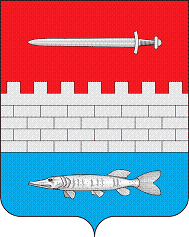 ТАТАРСТАН РЕСПУБЛИКАСЫЯҢА ЧИШМӘМУНИЦИПАЛЬ РАЙОНЫНЫҢ   ӘДӘМСӘ АВЫЛ ҖИРЛЕГЕСОВЕТЫҮзәк урамы, 10Әдәмсә авылы,423186СОВЕТ УТЯШКИНСКОГОСЕЛЬСКОГО ПОСЕЛЕНИЯ НОВОШЕШМИНСКОГО МУНИЦИПАЛЬНОГО   РАЙОНА РЕСПУБЛИКИ ТАТАРСТАНул. Центральная, д.10,с. Татарское Утяшкино,423186ТАТАРСТАН РЕСПУБЛИКАСЫЯҢА ЧИШМӘМУНИЦИПАЛЬ РАЙОНЫНЫҢ   ӘДӘМСӘ АВЫЛ ҖИРЛЕГЕСОВЕТЫҮзәк урамы, 10Әдәмсә авылы,423186